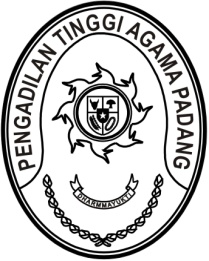 Nomor     	:	W3-A/        /KP.00.3/1/2022	                   26 Januari 2022Lampiran	:	-Perihal	:	Permohonan Penugasan		a.n. Irsyadi, S.Ag., M.Ag.Yth. Ketua Pengadilan Tinggi Agama JambiAssalamu’alaikum, Wr. Wb.Menyusul surat kami nomor W3-A/325/Kp.00.3/1/2022 tanggal 20 Januari 2022 perihal sebagaimana pada pokok surat, kami mohon kepada saudara agar dapat menugaskan saudara Irsyadi, S.Ag., M.Ag. untuk menyelesaikan tugas pada Pengadilan Tinggi Agama Padang sampai tanggal 4 Februari 2022.	Demikian disampaikan, atas perkenannya kami ucapkan terima kasih.WassalamKetua,Zein Ahsan